                                                                                                                                                                                                        О Т К Р Ы Т О Е    А К Ц И О Н Е Р Н О Е     О Б Щ Е С Т В О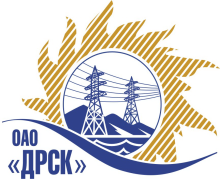 		Протокол выбора победителяг.  Благовещенск, ул. Шевченко, 28ПРЕДМЕТ ЗАКУПКИ:Открытый электронный запрос предложений: «Кабельная арматура» для нужд филиалов ОАО «ДРСК» «Амурские электрические сети», «Приморские электрические сети», «Хабаровские электрические сети», «Южно-Якутские электрические сети»Закупка проводится согласно ГКПЗ 2013г. под производственную программу 2014 года, раздела  1.2 «Материалы для энергоремонта» № 27 на основании указания ОАО «ДРСК» от  15.11.2013 г. № 164.Плановая стоимость закупки: 1 504 319,00 руб. без НДС.        Форма голосования членов Закупочной комиссии: очно-заочнаяПРИСУТСТВОВАЛИ:	На заседании присутствовали 8 членов Закупочной комиссии 2 уровня. ВОПРОСЫ, ВЫНОСИМЫЕ НА РАССМОТРЕНИЕ ЗАКУПОЧНОЙ КОМИССИИ: О признании предложений соответствующими условиям закупкиО признании предложений несоответствующими условиям закупкиО предварительной ранжировке предложенийО проведении переторжкиО ранжировке предложений Участников закупки.  Выбор победителяРАССМАТРИВАЕМЫЕ ДОКУМЕНТЫ:Протокол вскрытия конвертов от 19.02.2014. № 135/МР-ВИндивидуальное заключение Бичевина А.В.Индивидуальное заключение Моториной О.А.Индивидуальное заключение Лаптева И.А.ВОПРОС 1 «О признании предложений соответствующими условиям закупки»ОТМЕТИЛИ:Предложения ООО "Техэлектро СЗ" (194021, Россия, г. Санкт - Петербург, ул. Новороссийская, д. 49, лит. "Б"), ООО "ЭТК "Энергокомплекс" (Россия, 614064, г. Пермь, ул.Чкалова 9) признаются удовлетворяющим по существу условиям закупки. ВОПРОС 2 « О признании предложений несоответствующими условиям закупки»ОТМЕТИЛИ:          Участник ООО "ТД "Энергия-ДВ" не предоставил документы, подтверждающие последнюю ставку сделанной  на ЭТП 1 333 033,00 руб. без НДС.        Участник ООО "РосЭнергоХолдинг" не соответствуют требованиям Закупочной документации п. 2.6.7  раздела 2,  а именно предложение вышеуказанного участника не поступило в указанный в извещении срок в электронный сейф закупки на ЭТП. Цена предложения: 1 381 998,24 руб. (цена без НДС)        Участник ЗАО "НБЭ" г. Южноуральск в составе документации не предоставил документальное подтверждение гарантии предприятия производителя предлагаемого оборудования, что не соответствует п. 2.6., 2.7, 2.8., 4.1. технического задания.Не предоставил технические условия и комплектовочную ведомость на изделие, что не соответствует п. 2.4 технического задания. Цена предложения: 1 349 432,88 руб. (цена без НДС)       Участник ЗАО "ЭКА+" г. Иркутск в составе документации не предоставил документальное подтверждение гарантии предприятия производителя предлагаемого оборудования, что не соответствует п. 2.6., 2.7, 2.8., 4.1. технического задания. Кроме того, не предоставил технические условия и комплектовочную ведомость на изделие, что не соответствует п. 2.4 технического задания. Нет  подтверждающих документов, что он   является производителем продукции, либо его дилером (представителем), либо официальным уполномоченным представителем, что не соответствует п. 4.1. технического задания. Цена предложения: 1 212 900,28 руб. (цена без НДС)        Участник  ООО Управляющая компания "Радиан" г. Иркутск в составе документации не предоставил документальное подтверждение гарантии предприятия производителя предлагаемого оборудования, что не соответствует п. 2.6., 2.7, 2.8., 4.1. технического задания. Цена предложения: 1 350 467,00 руб. (цена без НДС)ВОПРОС 3 «О предварительной ранжировке предложений»ОТМЕТИЛИ:В соответствии с требованиями и условиями, предусмотренными извещением о закупке и Закупочной документацией, предлагается предварительно ранжировать предложения следующим образом:ВОПРОС 4 «О проведении переторжки»ОТМЕТИЛИ:Учитывая результаты экспертизы предложений Участников закупки,  а также экономический эффект составил 19,1%  Закупочная комиссия полагает не целесообразным проведение переторжки.ВОПРОС 5 «О ранжировке предложений Участников закупки. Выбор победителя»ОТМЕТИЛИ:В соответствии с требованиями и условиями, предусмотренными извещением о закупке и Закупочной документацией, предлагается ранжировать предложения  следующим образом: На основании вышеприведенной ранжировки предложений предлагается признать Победителем Участника, занявшего первое место, а именно: ООО "Техэлектро СЗ" (194021, Россия, г. Санкт - Петербург, ул. Новороссийская, д. 49, лит. "Б"), предложение на поставку: «Кабельная арматура» для нужд филиалов ОАО «ДРСК» «Амурские электрические сети», «Приморские электрические сети», «Хабаровские электрические сети», «Южно-Якутские электрические сети» на общую сумму – 1 217 060,50 руб. (цена без НДС) (1 436 131,39 рублей с учетом НДС).Срок поставки: до 15.04.2014г.Условия оплаты: в течение 30 календарных дней с момента получения продукции на склад грузополучателя , до 15.05.2014г. Гарантийный срок: Гарантийный срок: не менее 12 месяцев с момента ввода в эксплуатацию.. Срок службы: не менее 30 лет с соблюдением всех необходимых технических условий. Предложение действительно до 30 мая 2014г.РЕШИЛИ:Признать предложения ООО "Техэлектро СЗ" (194021, Россия, г. Санкт - Петербург, ул. Новороссийская, д. 49, лит. "Б"), ООО "ЭТК "Энергокомплекс" (Россия, 614064, г. Пермь, ул.Чкалова 9)соответствующими условиям закупки.Предложения ООО "ТД "Энергия-ДВ" , ООО "РосЭнергоХолдинг", ЗАО "НБЭ" г. Южноуральск, ЗАО "ЭКА+" г. Иркутск, ООО Управляющая компания "Радиан" г. Иркутск отклонить как не отвечающие условиям открытого запроса предложений.Утвердить предварительную ранжировку предложений Участников 1 место: ООО "Техэлектро СЗ";2 место: ООО "ЭТК "Энергокомплекс".Процедуру переторжки не проводить.Признать Победителем ООО "Техэлектро СЗ" (194021, Россия, г. Санкт - Петербург, ул. Новороссийская, д. 49, лит. "Б"), предложение на поставку: «Кабельная арматура» для нужд филиалов ОАО «ДРСК» «Амурские электрические сети», «Приморские электрические сети», «Хабаровские электрические сети», «Южно-Якутские электрические сети» на общую сумму – 1 217 060,50 руб. (цена без НДС) (1 436 131,39 рублей с учетом НДС).Срок поставки: до 15.04.2014г.Условия оплаты: в течение 30 календарных дней с момента получения продукции на склад грузополучателя , до 15.05.2014г. Гарантийный срок: не менее 12 месяцев с момента ввода в эксплуатацию.. Срок службы: не менее 30 лет с соблюдением всех необходимых технических условий. Предложение действительно до 30 мая 2014г.ДАЛЬНЕВОСТОЧНАЯ РАСПРЕДЕЛИТЕЛЬНАЯ СЕТЕВАЯ КОМПАНИЯУл.Шевченко, 28,   г.Благовещенск,  675000,     РоссияТел: (4162) 397-359; Тел/факс (4162) 397-200, 397-436Телетайп    154147 «МАРС»;         E-mail: doc@drsk.ruОКПО 78900638,    ОГРН  1052800111308,   ИНН/КПП  2801108200/280150001№ 135/МР-ВП11.03.2013 годаМесто в ранжировкеНаименование и адрес участникаЦена и иные существенные условия1 местоООО "Техэлектро СЗ"Цена: 1 217 060,50 руб. (цена без НДС)(1 436 131,39 рублей с учетом НДС).Срок поставки: до 15.04.2014г.Условия оплаты: в течение 30 календарных дней с момента получения продукции на склад грузополучателя , до 15.05.2014г.Гарантийный срок: не менее 12 месяцев с момента ввода в эксплуатацию. Срок службы: не менее 30 лет с соблюдением всех необходимых технических условий.Предложение действительно до 30 мая 2014г.2 место ООО "ЭТК "Энергокомплекс"Цена: 1 384 122,00 руб. (цена без НДС)(1 633 263,96 рублей с учетом НДС).Срок поставки: в течение 30 календарных дней с момента начала поставки.Условия оплаты: в течение 30 календарных дней с момента получения каждой партии продукции на склад грузополучателя.Гарантийный в соответствии с гарантиями производителя.Предложение действительно до 20 мая 2014г.Место в ранжировкеНаименование и адрес участникаЦена заявки и иные существенные условия1 местоООО "Техэлектро СЗ"Цена: 1 217 060,50 руб. (цена без НДС)(1 436 131,39 рублей с учетом НДС).Срок поставки: до 15.04.2014г.Условия оплаты: в течение 30 календарных дней с момента получения продукции на склад грузополучателя , до 15.05.2014г.Гарантийный срок: не менее 12 месяцев с момента ввода в эксплуатацию. Срок службы: не менее 30 лет с соблюдением всех необходимых технических условий.Предложение действительно до 30 мая 2014г.2 место ООО "ЭТК "Энергокомплекс"Цена: 1 384 122,00 руб. (цена без НДС)(1 633 263,96 рублей с учетом НДС).Срок поставки: в течение 30 календарных дней с момента начала поставки.Условия оплаты: в течение 30 календарных дней с момента получения каждой партии продукции на склад грузополучателя.Гарантийный в соответствии с гарантиями производителя.Предложение действительно до 20 мая 2014г.Ответственный секретарь Закупочной комиссии __________________ О.А.Моторина Технический секретарь Закупочной комиссии _________________Г.М.Терёшкина 